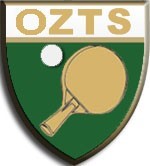 Protokół MeczuLIG JUNIORÓWOpolski Związek Tenisa StołowegoRozegrane w …………………………..……. dnia ………………………Pomiędzy drużynami          Kapitanowie drużynSędzia meczuUWAGI:AAAAAAAXXXXXXXXXXNazwiskoNazwiskoImięImięImięlicencjaNazwiskoNazwiskoNazwiskoNazwiskoImięImięImięlicencjalicencjaAXBYCZR1R1R2R2Imię i NazwiskoImię i NazwiskoImię i NazwiskoImię i NazwiskoImię i NazwiskoImię i NazwiskoImię i NazwiskoImię i NazwiskoI setI setI setII setIII setIV setIV setVsetStosunek setówStosunek setówWynik meczuWynik meczuAAX::::::::::::BBY::::::::::::CCZ::::::::::::AAY::::::::::::BBX::::::::::::ZWYCIĘZCA ZWYCIĘZCA ZWYCIĘZCA ZWYCIĘZCA WYNIK KOŃCOWY:       :WYNIK KOŃCOWY:       :WYNIK KOŃCOWY:       :WYNIK KOŃCOWY:       :WYNIK KOŃCOWY:       :WYNIK KOŃCOWY:       :WYNIK KOŃCOWY:       :DRUŻYNAImię NazwiskopodpisDRUŻYNA  ADRUŻYNA  XImię i NazwiskoNumer licencjipodpis